InvoiceInvoiceDate:[Enter date here][Enter date here]InvoiceInvoiceInvoice #: [Enter invoice # here][Enter invoice # here][Your Company Name][Your Company Name][Your Company Name][Your Company Name]Bill To:Bill To:Bill To:[Address Line 1][Address Line 1][Address Line 1][Address Line 1][Client’s Name or Company Name][Client’s Name or Company Name][Client’s Name or Company Name][Address Line 2][Address Line 2][Address Line 2][Address Line 2][Address Line 1][Address Line 1][Address Line 1][City], [State], [Zip Code][City], [State], [Zip Code][City], [State], [Zip Code][City], [State], [Zip Code][Address Line 2][Address Line 2][Address Line 2][Phone/Email][Phone/Email][Phone/Email][Phone/Email][City], [State], [Zip Code][City], [State], [Zip Code][City], [State], [Zip Code]DescriptionDescriptionDescriptionDescriptionQuantityUnit PriceUnit PriceTotal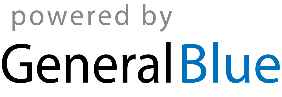 Subtotal:Subtotal:Tax Rate:Tax Rate:Tax:Tax:Payment Terms: Payment Terms: Net 30Total Amount Due: Total Amount Due: Total Amount Due: 